 SEMANA DEL 22 AL 26 DE FEBRERO DE 2021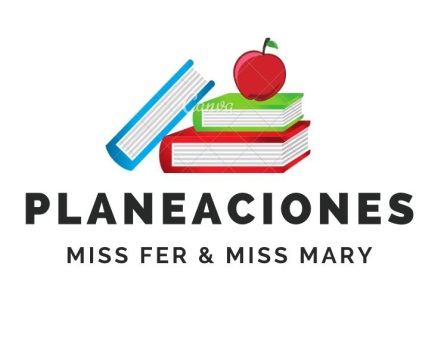 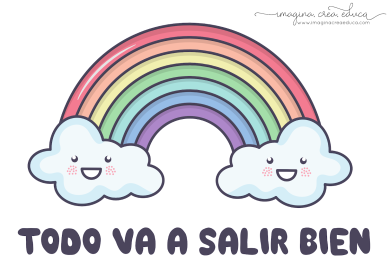  PLAN DE TRABAJOESCUELA PRIMARIA: ___________	SEGUNDO GRADO	MAESTRO (A): _________________NOTA: si aún no tienes los libros de textos, soló realiza las actividades del cuaderno.NOTA: es importante que veas las clases por la televisión diariamente para poder realizar tus actividades. ASIGNATURAAPRENDIZAJE ESPERADOPROGRAMA DE TV ACTIVIDADESSEGUIMIENTO Y RETROALIMENTACIÓNLUNES Educación SocioemocionalExplica sus habilidades personales aprovechando su alegría y agrado hacia compañeros y amigos para establecer lazos de amistad.Deseos y sueños, un camino a la alegríaTítulo: la alegría. 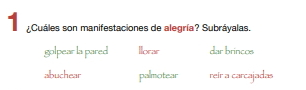 Dibuja como es para ti la alegría y escribe 3 cosas o situaciones que te hagan sentir feliz.Envía evidencias de tus trabajos al whatsApp de tu maestro (a), tienes hasta las 9:00 p.m de cada día.NOTA: no olvides ponerle la fecha a cada trabajo y tú nombre en la parte de arriba.  LUNESConocimiento del medioCompara características de diferentes lugares y representa trayectos cotidianos con el uso de croquis y símbolos propios.Los lugares de mi comunidadLos croquis son dibujos sencillos que ayudan en la orientación y  facilitan la localización de lugares.En los croquis se utilizan puntos de referencia y símbolos que permiten ubicar los lugares con mayor facilidad. Por ejemplo,  se puede usar como referencia una estación de gasolina o un restaurante.Elabora un croquis del lugar donde vives y traza el camino de tu casa a la escuela.Analiza y realiza la página  102 y 103  de tu libro de conocimiento.Envía evidencias de tus trabajos al whatsApp de tu maestro (a), tienes hasta las 9:00 p.m de cada día.NOTA: no olvides ponerle la fecha a cada trabajo y tú nombre en la parte de arriba.  LUNESLengua maternaSelecciona diversos textos informativos para conocer más sobre un tema.Leemos sobre platillos de otros paísesInvestiga en distintas fuentes de información sobre un tema, puede ser los platillos típicos de cada país,  recopila información de diferentes lugares, mínimo 5 fuentes diferentes. Lee la página 90 de tu libro de español.Envía evidencias de tus trabajos al whatsApp de tu maestro (a), tienes hasta las 9:00 p.m de cada día.NOTA: no olvides ponerle la fecha a cada trabajo y tú nombre en la parte de arriba.  Vida saludableConsume alimentos saludables, considerando que un manejo adecuado de desechos disminuye el impacto en el medio ambiente.Sin envoltura es saludableAnaliza por que los alimentos sin envoltura son más saludables, y escribe en tu cuaderno una pequeña reflexión.ASIGNATURAAPRENDIZAJE ESPERADOPROGRAMA DE TV ACTIVIDADESSEGUIMIENTO Y RETROALIMENTACIÓNMARTES Lengua maternaElige un proceso social conocido, indaga sobre él y escribe notas que resumen la información (Revisa y corrige, con ayuda del profesor, la coherencia y propiedad de sus notas: escritura convencional, ortografía)Escribamos fichas informativas¿Qué es una ficha informática?Elabora dos fichas informativas sobre un tema de tu interés.  Ejemplo: 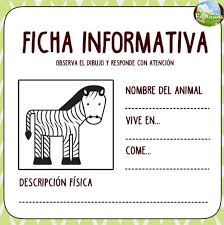 Envía evidencias de tus trabajos al whatsApp de tu maestro (a), tienes hasta las 9:00 p.m de cada día.NOTA: no olvides ponerle la fecha a cada trabajo y tú nombre en la parte de arriba.  MARTES MatemáticasResuelve problemas de suma y resta con números naturales hasta 1 000Acomodando manzanasContesta los siguientes problemas:Pablo y Marta compraron una caja de lápices de colores. Si les costó 36 pesos y Pablo pagó 15 pesos, ¿cuánto dinero puso Marta? Julio ganó 17 canicas y ahora tiene 40. ¿Cuántas tenía antes de comenzar el juego?Si hay cinco fruteros con seis manzanas en cada uno, ¿Cuántas hay en total?Realiza la página 102 de tu libro de matemáticas.Envía evidencias de tus trabajos al whatsApp de tu maestro (a), tienes hasta las 9:00 p.m de cada día.NOTA: no olvides ponerle la fecha a cada trabajo y tú nombre en la parte de arriba.  MARTESFormación Cívica y ÉticaIdentifica conflictos originados por diferencias de opinión en el aula o la escuela, reconoce las emociones que le generan y propone acciones colaborativas para abordarlos mediante el diálogo y la empatíaSi dialogamos, convivimos pacíficamenteObserva las siguientes ilustraciones: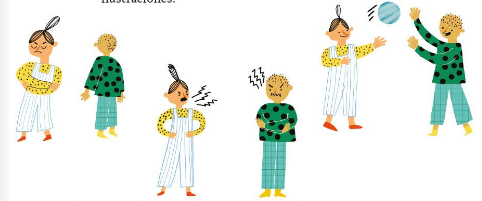 Responde las siguientes preguntas en tu libreta:¿Por qué se enojaron los niños?¿Por qué no se hablan?¿De qué platican?¿Por qué al final ya no están enojados?¿Qué hubiera pasado si se quedan de espaldas sin hablar?¿Por qué es importante dialogar para resolver un problema?¿Cómo actúan ustedes cuando tienen un conflicto?Lee  y analiza la página 70 y 71 de tu libro de formación. Envía evidencias de tus trabajos al whatsApp de tu maestro (a), tienes hasta las 9:00 p.m de cada día.NOTA: no olvides ponerle la fecha a cada trabajo y tú nombre en la parte de arriba.  ASIGNATURAAPRENDIZAJE ESPERADOPROGRAMA DE TV ACTIVIDADESSEGUIMIENTO Y RETROALIMENTACIÓNMIÉRCOLES  Conocimiento del medioCompara características de diferentes lugares y representa trayectos cotidianos con el uso de croquis y símbolos propios.El croquisEn el siguiente espacio dibuja un croquis de los alrededores de tu escuela.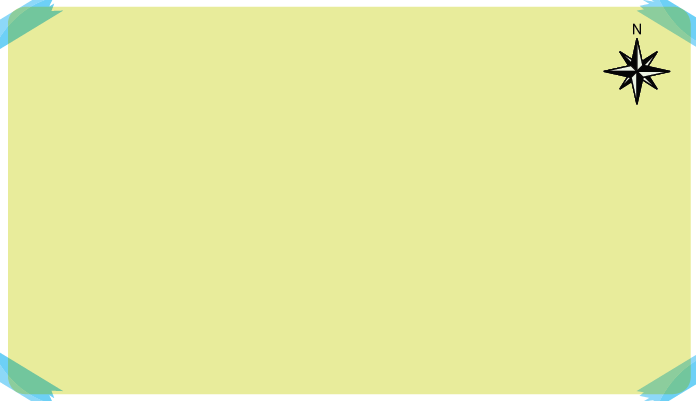 Analiza y realiza la página  104 y 105  de tu libro de conocimiento.Envía evidencias de tus trabajos al whatsApp de tu maestro (a), tienes hasta las 9:00 p.m de cada día.NOTA: no olvides ponerle la fecha a cada trabajo y tú nombre en la parte de arriba.  MIÉRCOLES  Lengua maternaLee y comparte canciones y poemas de su preferencia.Leo poemas con lenguaje figuradoEscribe las partes del poema: estrofa, título y verso.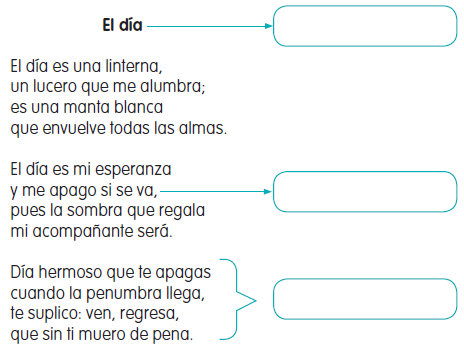 Lee y realiza la página 91 de tu libro de español.Envía evidencias de tus trabajos al whatsApp de tu maestro (a), tienes hasta las 9:00 p.m de cada día.NOTA: no olvides ponerle la fecha a cada trabajo y tú nombre en la parte de arriba.  MIÉRCOLES MatemáticasResuelve problemas de suma y resta con números naturales hasta 1 000.¡Vamos de compras!Resuelve los problemas con sumas verticales.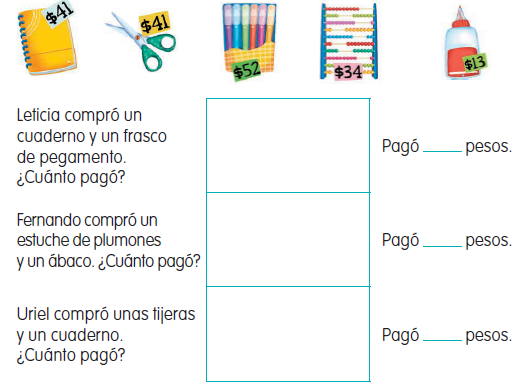 Realiza la página 103 y 104 de tu libro de matemáticas.Envía evidencias de tus trabajos al whatsApp de tu maestro (a), tienes hasta las 9:00 p.m de cada día.NOTA: no olvides ponerle la fecha a cada trabajo y tú nombre en la parte de arriba.  ASIGNATURAAPRENDIZAJE ESPERADOPROGRAMA DE TV ACTIVIDADESSEGUIMIENTO Y RETROALIMENTACIÓNJUEVESMatemáticasResuelve problemas de suma y resta con números naturales hasta 1 000. Comprando paletas en el parqueUtiliza sumas verticales para resolver los problemas.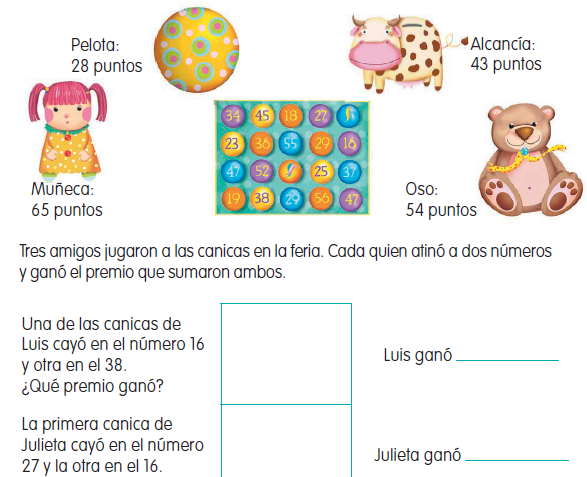 Realiza la página 105 y 106 de tu libro de matemáticas.Envía evidencias de tus trabajos al whatsApp de tu maestro (a), tienes hasta las 9:00 p.m de cada día.NOTA: no olvides ponerle la fecha a cada trabajo y tú nombre en la parte de arriba.  JUEVES Conocimiento del medioCompara características de diferentes lugares y representa trayectos cotidianos con el uso de croquis y símbolos propios¿Para qué sirven los símbolos?Los señalamientos que puedes observar en calles, carreteras, algunos croquis y mapas se clasifican en restrictivos, preventivos e informativos.Completa la tabla de los señalamientos.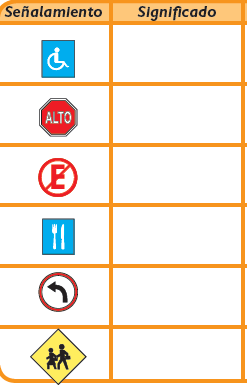 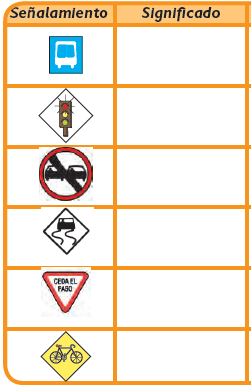 Envía evidencias de tus trabajos al whatsApp de tu maestro (a), tienes hasta las 9:00 p.m de cada día.NOTA: no olvides ponerle la fecha a cada trabajo y tú nombre en la parte de arriba.  JUEVES Lengua maternaIdentifica las características de una historieta.Mi historieta Una historieta o cómic es una sucesión de dibujos que constituye un relato, con texto o sin texto, ​inventa una historia con las siguientes imágenes y escribe el texto en los cuadros de diálogos: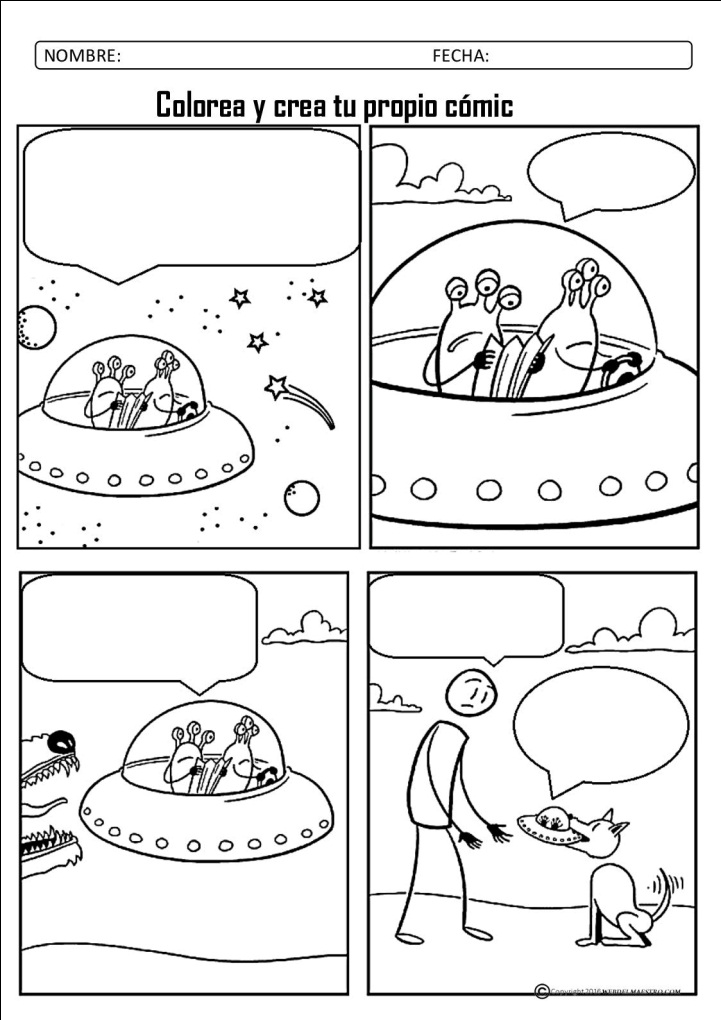 Envía evidencias de tus trabajos al whatsApp de tu maestro (a), tienes hasta las 9:00 p.m de cada día.NOTA: no olvides ponerle la fecha a cada trabajo y tú nombre en la parte de arriba.  ASIGNATURAAPRENDIZAJE ESPERADOPROGRAMA DE TV ACTIVIDADESSEGUIMIENTO Y RETROALIMENTACIÓNVIERNES MatemáticasResuelve problemas de suma y resta con números naturales hasta 1 000Sumando y restando con la recta numéricaUsa la recta numérica para contestar y escribe el resultado de las operaciones.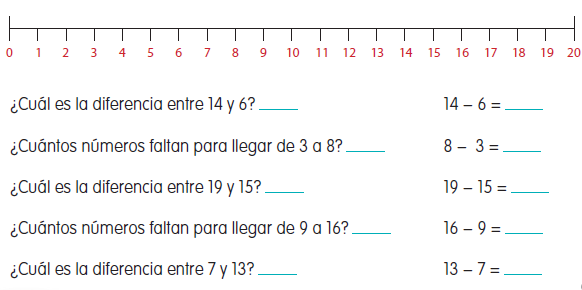 Realiza la página 107  de tu libro de matemáticas.Envía evidencias de tus trabajos al whatsApp de tu maestro (a), tienes hasta las 9:00 p.m de cada día.NOTA: no olvides ponerle la fecha a cada trabajo y tú nombre en la parte de arriba.  VIERNES Conocimiento del medioCompara características de diferentes lugares y representa trayectos cotidianos con el uso de croquis y símbolos propios.Usemos el croquis en el zoológicoObserva el croquis y contesta lo que se te pide. 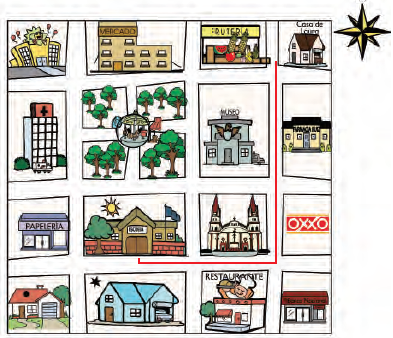 Al norte de la escuela se encuentra: _________________Al sur de la escuela se encuentra: _____________________Al este de la escuela se encuentra: _______________Al oeste de la escuela se encuentra: _________________Analiza y realiza la página  106  y 107  de tu libro de conocimiento.Envía evidencias de tus trabajos al whatsApp de tu maestro (a), tienes hasta las 9:00 p.m de cada día.NOTA: no olvides ponerle la fecha a cada trabajo y tú nombre en la parte de arriba.  VIERNESEducación socioemocionalEstima cómo la emoción del miedo le permite preparar su cuerpo ante una amenaza¡Uy, qué miedo!Dentro del siguiente dibujo escribe tres cosas que te den miedo.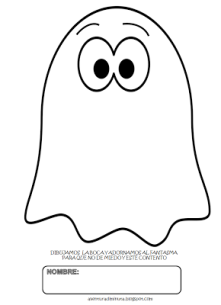 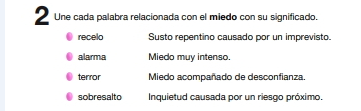 Envía evidencias de tus trabajos al whatsApp de tu maestro (a), tienes hasta las 9:00 p.m de cada día.NOTA: no olvides ponerle la fecha a cada trabajo y tú nombre en la parte de arriba.  Vida saludable Reconoce que la práctica de hábitos de higiene y limpieza reduce el riesgo de contraer enfermedades.Casa limpia..Crea una rutina de limpieza para tu casa, con dos quehaceres para cada día. Por ejemplo: